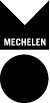 Subsidieaanvraag project ‘school en ouders’ 2019-2020Wat is de subsidie voor het basisonderwijs: “school en ouders”? De subsidie wordt verleend aan basisscholen die inzetten op een partnerschap met maatschappelijk kwetsbare ouders. Meer concreet ondersteunt de stad projecten die:maatschappelijk kwetsbare ouders op een positieve manier in contact brengen met de schoolmaatschappelijk kwetsbare ouders kennis laten maken met de klas- en schoolwerking de kennis van directie en leerkrachten over de leefwereld van maatschappelijk kwetsbare gezinnen (ouders en leerlingen) bevorderende dialoog bevorderen tussen de school en maatschappelijk kwetsbare ouders Welke regelgeving is van toepassing op dit formulier?Voor dit formulier geldt het subsidiereglement voor het basisonderwijs: “school en ouders”. Dit reglement is beschikbaar bij de dienst onderwijsondersteuning of via de website http://www.mechelen.be Wanneer dien je de aanvraag in? Dien de aanvraag tot uiterlijk 15 mei in. Indienen kan bij de dienst Onderwijsonder-steuning, Grote Markt 21, 2800 Mechelen of onderwijsondersteuning@mechelen.be Administratieve gegevens Vul de gegevens in van de school.IVul de gegevens van de rekeninghouder in.Vul de gegevens van de projectverantwoordelijke in. De inhoud van het project Hoe zorgt de school voor een open en laagdrempelige communicatie met alle ouders? Hoe zorgt de school voor een lage drempel voor alle ouders om de school binnen te stappen?Op welke manier probeert de school een zicht te krijgen op noden/verwachtingen/talenten van alle ouders? Hoe probeert de school om ook de stem van maatschappelijke kwetsbare ouders te horen?Welke ondersteuning (bv. concrete en praktisch bruikbare adviezen, tips, materiaal) voorziet de school om de thuisbetrokkenheid (=onderwijsondersteunend gedrag van ouders thuis) van ouders te stimuleren, rekening houdend met de diverse thuiscontexten van de leerlingen?  Wordt het schoolteam gestimuleerd om samen na de denken over het creëren van een gelijkwaardige school-ouders samenwerking? Zo ja, hoe?  Op welke manier heeft de school aandacht voor het professionaliseren van het leerkrachtenteam met het oog op het bevorderen van een gelijkwaardig partnerschap tussen school en ouders?Omschrijf twee concrete resultaten die de school het volgende projectjaar (2019-2020) wil realiseren in het kader van het project “School en Ouders”. Welke actie(s) zal de school ontwikkelen/ondernemen om deze resultaten te bereiken? Gelieve per resultaat het aantal acties te beperken tot maximum 5.Resultaat 1Omschrijving: Welke acties zal de school ondernemen (max. 5):Resultaat 2Omschrijving: Welke acties zal de school ondernemen (max. 5):Met welke externe partners (in de buurt) werkt de school samen om deze resultaten te bereiken? Schets kort waarom. Hoe zal de school de resultaten evalueren? Wie is bij deze evaluatie betrokken? Geef aan hoeveel uren per week de school nodig heeft om de acties te ontwikkelen, uit te voeren en te evalueren: De ondertekening Nuttige informatie Wat gebeurt er verder met het formulier?De aanvraag gaat naar een beoordelingscommissie die een gemotiveerd advies geeft aan het college van burgemeester en schepenen. In de loop van juni ontvang je een bericht van de afdeling Sociaal Beleid. Depsa-ONDO/05/2015-02/07ontvangstdatum:(In te vullen door de verantwoordelijke afdeling)Departement SamenlevingDienst OnderwijsondersteuningLy Dang Kimpostadres: Grote Markt 21, 2800 Mechelenbezoekadres: Huis van de Mechelaar, Reuzenstraat 1tel. 015 29 83 22 – fax 015 29 83 26e-mail: ly.dangkim@mechelen.bewebsite: www.mechelen.beopeningsuren:  dinsdag en vrijdag van 8 tot 13 umaandag, woensdag en donderdag van 8 tot 16unaam telefoon e-mail rekeningnummerBEBIC codenaam straatnr/buspostnummerGemeentevoornaam naam functietelefoone-mail dagmaandjaarhandtekeningde aanvrager